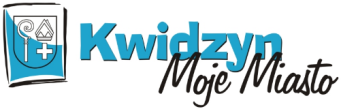 Ankieta dotycząca zasad wyznaczania składu oraz zasad działania Komitetu Rewitalizacji dla Miasta Kwidzynazasady opracowane na podstawie zapisów Ustawy o rewitalizacji 
z dnia 9 października 2015 r. (Dz.U. z 2015 poz. 1777 z dn. 03.11.2015 r.)Szanowni Państwo!Prosimy o udzielenie odpowiedzi na pytania z poniższej ankiety. Celem badania jest poznanie Państwa opinii na temat zaproponowanych zapisów dotyczących zasad wyznaczania składu oraz zasad działania Komitetu Rewitalizacji dla Miasta Kwidzyna. Ankieta jest całkowicie anonimowa. Wyniki ankiety będą gromadzone i wykorzystywane w celu niezbędnych prac nad Programem Rewitalizacji Miasta Kwidzyna.Proszę podać jakich reprezentantów instytucji z terenu Miasta Kwidzyna widział(a)by Pan(i) wśród osób pracujących w Komitecie Rewitalizacji:przedstawiciele Miasta i miejskich osób prawnych przedstawiciele Rady Miejskiejprzedstawiciele organizacji pozarządowychmieszkańcy miasta przedstawiciele podmiotów gospodarczychprzedstawiciele środowiska naukowego, architektów oraz urbanistówinne (jakie)…………………………………………………..	Ile osób uważa Pan(i) powinno wchodzić w skład Komitetu Rewitalizacji, aby jego działanie uznać za najbardziej optymalne dla mieszkańców miasta?51020więcej od 20Jakie miejsce uważa Pan(i) za najbardziej dostępne dla mieszkańców w celu współpracy mieszkańców miasta z Komitetem Rewitalizacji?siedziba Urzędu Miejskiegosala konferencyjna Kwidzyńskiego Parku Przemysłowo-Technologicznegosiedziba organizacji pozarządowej (jeśli tak to jakiej ……………………..)inne ……………………………………………………………………………..Na jakich problemach powinien się w pierwszej kolejności skupić nowopowstały Komitet Rewitalizacji  ...............................................................................................................................................................................................................................................................................................................................................................................................................................................................................................................METRYCZKAPłeć:□mężczyzna□kobietaWiek:□do 18 lat□od 19 do 24 lat□od 25 do 29 lat□od 30 do 39 lat□od 40 do 49 lat□od 50 do 59 lat□od 60 do 69 lat□od 70 i więcejWykształcenie:□podstawowe□zasadnicze zawodowe□średnie□wyższeReprezentowany sektor:□przemysł□usługi□administracja□uczeń□emeryt□bezrobotnyDziękujemy za udzielenie odpowiedzi!